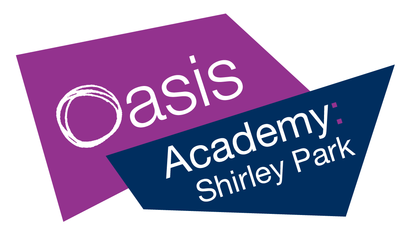 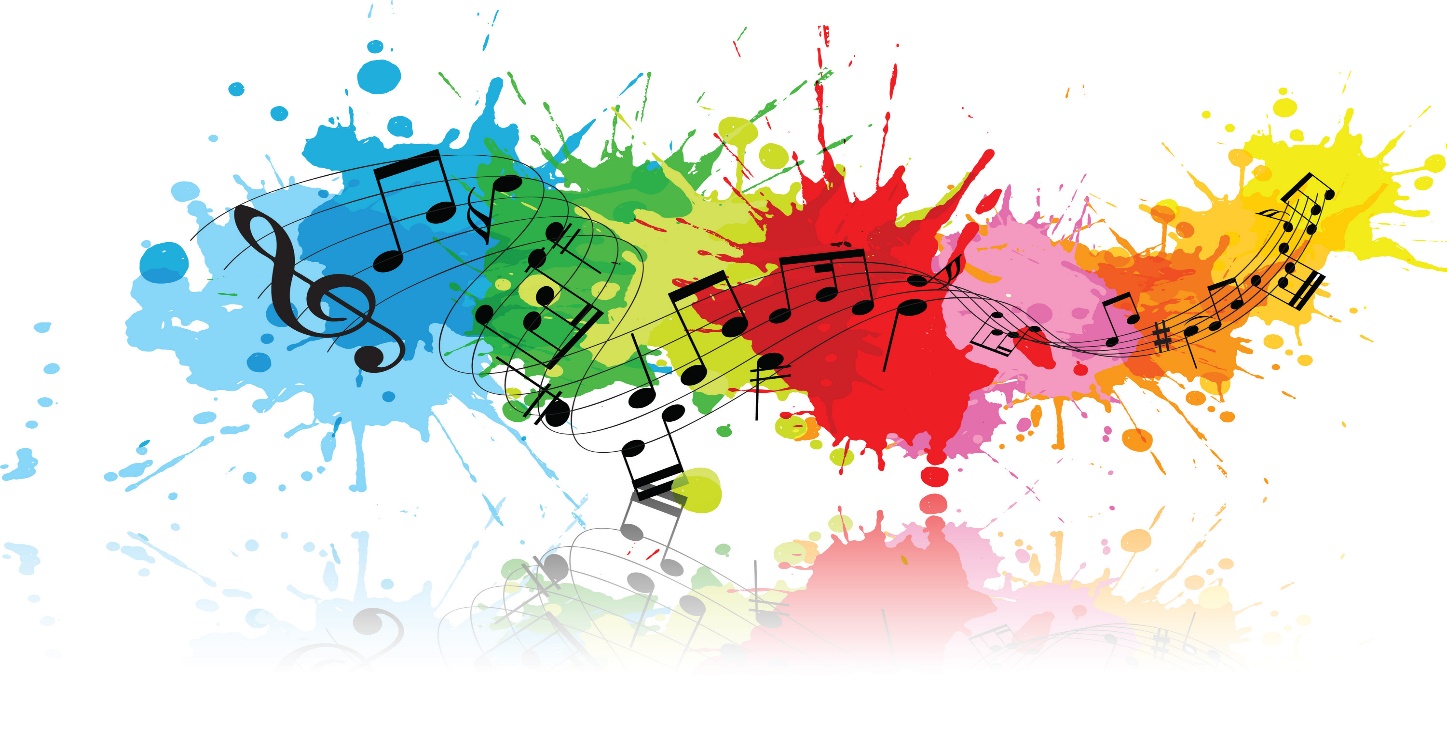 MUSICAL CREATIVITY AT HOMEChannelling creativity alongside academic study could really benefit your child whilst schools are closed. Aside from being a fun way for young people to express themselves, music is well documented to reduce stress and anxiety, whilst also improving memory, cognition and key life skills.Read on for some ideas on how you can encourage creativity at home through music…Does your child have an instrument at home? Yes? Great! Encourage them to keep practicing. This can include warmups such as scales, pieces they have been learning or starting something new. See page 2 for free resources.
No? No problem. If you have a phone, tablet or computer, you can use apps or websites to help you. See page 2 for more details. Alternatively, you can get creative by making your own instruments from household items and packaging (visit tinyurl.com/homeinstruments), or work on singing/rapping with the resources on page 2.Free resourcesWebsites – ways to learn new songs and techniques
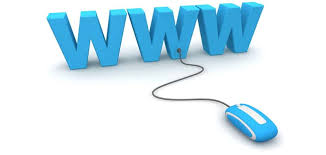 Ultimate-guitar.com – a huge popular music database of chords, tabs and lyrics. Applies to many instruments including keyboards, guitars, bass and vocals. Search for ‘chord charts’ online to know which notes to play for each chord on your instrument.YouTube.com – huge number of tutorials for all instruments. Type in the name of the instrument followed by ‘tutorial’. Also many backing tracks for rappers and singers. IMSLP.org – database of classical music sheet music to improve your sight reading. freedrumlessons.com - video drum lessons, articles and sheet music to get you drumming.tinyurl.com/mfplayalong – band work resources that teach you to play along with backing tracksapps.musedlab.org/aqwertyon – improvise, learn and make music alongside YouTube videos with your computer keyboard Instrumental/singing apps – turn your device into an instrument and teacher
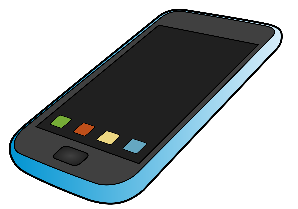 joytunes.com/simply-piano – fast and fun way to learn the piano for all skill levelsYousician.com – thousands of songs, exercises & lessons on guitar, bass, piano, ukulele, singingUberChord.com – learn guitar with real-time feedbackmusical-u.com/apps/singtrue – vocal training to help you sing in tuneapps.musedlab.org/groovepizza – a pizza-shaped drum machine - explore famous beats or make your ownVirtualDrumming.com – turn your computer keyboard into a drumMusic technology – produce your own music online
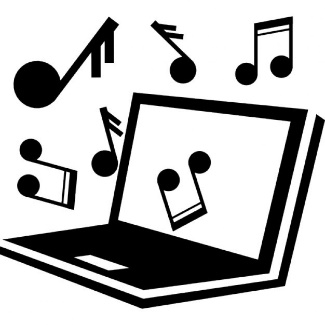 LearningMusic.Ableton.com – a good starting point to understand how music is produced, before moving onto BandLabEdu.BandLab.com – To start, click ‘Start as a student’, type the invite code ZBIWINX and follow the instructions. Once you have created an account, you will be able to access the programme and start making your own music. We will be able to see what you child is working on and give feedback. Music theory – develop your understanding of how music works
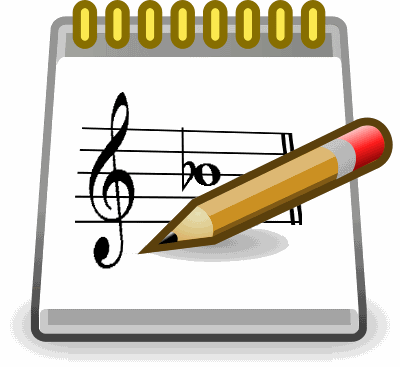 Musictheory.net – lots of games, lessons and exercises for improving understanding of music theorytinyurl.com/theoryrocks  music theory in a really engaging and easy-to-understand, visual wayGCSEPod.com – learn grades 1-5 music theory (years 9-11 have access) 